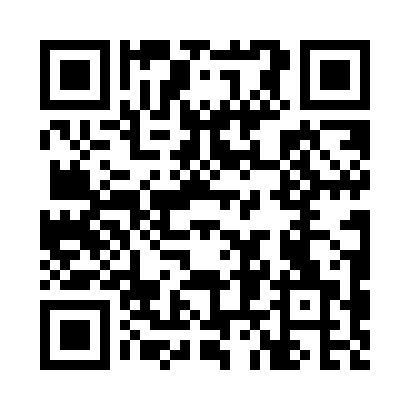 Prayer times for Woodpin Estates, Georgia, USAMon 1 Jul 2024 - Wed 31 Jul 2024High Latitude Method: Angle Based RulePrayer Calculation Method: Islamic Society of North AmericaAsar Calculation Method: ShafiPrayer times provided by https://www.salahtimes.comDateDayFajrSunriseDhuhrAsrMaghribIsha1Mon5:086:331:455:308:5610:212Tue5:096:331:455:318:5610:203Wed5:106:341:455:318:5610:204Thu5:106:341:455:318:5610:205Fri5:116:351:455:318:5610:206Sat5:126:351:465:318:5610:197Sun5:126:361:465:318:5510:198Mon5:136:361:465:318:5510:189Tue5:146:371:465:328:5510:1810Wed5:146:371:465:328:5510:1711Thu5:156:381:465:328:5410:1712Fri5:166:381:465:328:5410:1613Sat5:176:391:465:328:5410:1614Sun5:186:401:475:328:5310:1515Mon5:186:401:475:328:5310:1516Tue5:196:411:475:328:5210:1417Wed5:206:421:475:328:5210:1318Thu5:216:421:475:328:5110:1219Fri5:226:431:475:328:5110:1220Sat5:236:441:475:328:5010:1121Sun5:246:441:475:328:5010:1022Mon5:256:451:475:328:4910:0923Tue5:266:461:475:328:4810:0824Wed5:266:461:475:328:4810:0725Thu5:276:471:475:328:4710:0626Fri5:286:481:475:328:4610:0527Sat5:296:481:475:328:4510:0428Sun5:306:491:475:328:4510:0329Mon5:316:501:475:328:4410:0230Tue5:326:511:475:328:4310:0131Wed5:336:511:475:318:4210:00